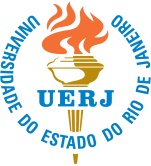 COMISSÃO PRÓPRIA DE AVALIAÇÃO –CPA/UERJINSTRUMENTO DE COLETA DE DADOS - SEGMENTO: SERVIDORES TÉCNICO-ADMINISTRATIVOSCOMISSÃO PRÓPRIA DE AVALIAÇÃO –CPA/UERJINSTRUMENTO DE COLETA DE DADOS - SEGMENTO: SERVIDORES TÉCNICO-ADMINISTRATIVOS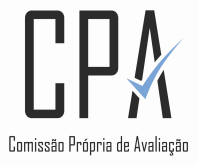 Data |____||____||2017|     Cód. Responsável pela verificação |______________|   N questionário |_______________|Data |____||____||2017|     Cód. Responsável pela verificação |______________|   N questionário |_______________|Data |____||____||2017|     Cód. Responsável pela verificação |______________|   N questionário |_______________|Data |____||____||2017|     Cód. Responsável pela verificação |______________|   N questionário |_______________|(  ) UNIDADE ACADÊMICA            (  ) ÓRGÃO DA ADMINISTRAÇÃO CENTRAL                     (  ) HUPE                                  (  ) PCP(  ) UNIDADE ACADÊMICA            (  ) ÓRGÃO DA ADMINISTRAÇÃO CENTRAL                     (  ) HUPE                                  (  ) PCP(  ) UNIDADE ACADÊMICA            (  ) ÓRGÃO DA ADMINISTRAÇÃO CENTRAL                     (  ) HUPE                                  (  ) PCP(  ) UNIDADE ACADÊMICA            (  ) ÓRGÃO DA ADMINISTRAÇÃO CENTRAL                     (  ) HUPE                                  (  ) PCPCIDADE DE RESIDÊNCIA:CIDADE DE RESIDÊNCIA:BAIRRO:BAIRRO:P1. Sexo      (   ) Feminino      (   ) MasculinoP2. Cor      (   ) Preta                        (   ) Indígena      (   ) Branca                     (   ) Parda       (   ) AmarelaP3. Idade___________ anosP4. É deficiente físico?      (   ) Sim. Qual deficiência? __________________      (   ) NãoP5. Formação escolar:           P5.1. (   ) Ensino fundamental: Completo (   )             Incompleto (   )      P5.2 (   ) Ensino médio:              Completo (   )             Incompleto (   )       P5.3 (   ) Técnico de ensino médio. Qual?________________     Completo (   )             Incompleto (   )      P5.4 (   ) Graduação. Qual?_Bacharel ___________________    Completo (   )             Incompleto (   )                                                         Licenciado: _________________    Completo (   )             Incompleto (   )                                                         Tecnólogo:_________________     Completo (   )             Incompleto (   )P5. Formação escolar:           P5.1. (   ) Ensino fundamental: Completo (   )             Incompleto (   )      P5.2 (   ) Ensino médio:              Completo (   )             Incompleto (   )       P5.3 (   ) Técnico de ensino médio. Qual?________________     Completo (   )             Incompleto (   )      P5.4 (   ) Graduação. Qual?_Bacharel ___________________    Completo (   )             Incompleto (   )                                                         Licenciado: _________________    Completo (   )             Incompleto (   )                                                         Tecnólogo:_________________     Completo (   )             Incompleto (   )P6. Pós Graduação:       (   ) Especialização               (   ) Pós-Doutorado      (   ) Mestrado                        (   ) Livre docência      (   ) DoutoradoP7. Qual é a área de conhecimento de sua titulação máxima?       _______________________________________________P8.  Forma de ingresso:       (   ) Concurso       (   ) Contrato       (   ) Transferência       (   ) Outro. Qual?___________P9. Vínculo:      (   ) Estatutário                     (   ) CLT      (   ) Substituto                      (   ) Outro. Qual? _____________________P10. Posição administrativa:        (   ) Cargo  _______________________________________        (   ) Função ______________________________________P10. Posição administrativa:        (   ) Cargo  _______________________________________        (   ) Função ______________________________________P11. Regime de trabalho:         (   ) Regime – 20 horas         (   ) Regime – 30 horas         (   ) Regime – 40 horas         (   ) Outros. Qual? __________________________   P12. Ano de Ingresso na UERJ: _____P13. Que nota (de 1 a 5) você atribui:P13. Que nota (de 1 a 5) você atribui:P14. Que nota (de 1 a 5) você atribui ao relacionamento, caso exista:P14. Que nota (de 1 a 5) você atribui ao relacionamento, caso exista:P15. Assinale as iniciativas de capacitação profissional de que você participou:        (   ) PROCASE                      (   ) Informática                                           (   ) Outros. Quais?_____________________________________        (   ) InvestUERJ                    (   ) Treinamentos        (   ) Seminários                    (   ) CAPACIT P15. Assinale as iniciativas de capacitação profissional de que você participou:        (   ) PROCASE                      (   ) Informática                                           (   ) Outros. Quais?_____________________________________        (   ) InvestUERJ                    (   ) Treinamentos        (   ) Seminários                    (   ) CAPACIT P17. Em que ano aconteceu a última iniciativa de capacitação profissional de que você participou?    (   ) 2016      (   ) 2015     (   ) 2014     (   ) 2013   (   )  2012) Outro. Qual _______P17. Em que ano aconteceu a última iniciativa de capacitação profissional de que você participou?    (   ) 2016      (   ) 2015     (   ) 2014     (   ) 2013   (   )  2012) Outro. Qual _______P18. Frequência com que você se atualiza a respeito dos acontecimentos do mundo contemporâneo:        (   ) Raramente                                                     (   ) Três vezes por semana        (   ) Uma vez por semana                                     (   ) Quatro ou mais vezes por semana        (   ) Duas vezes por semana                                (   ) DiariamenteP18. Frequência com que você se atualiza a respeito dos acontecimentos do mundo contemporâneo:        (   ) Raramente                                                     (   ) Três vezes por semana        (   ) Uma vez por semana                                     (   ) Quatro ou mais vezes por semana        (   ) Duas vezes por semana                                (   ) DiariamenteP19. Você tem informação sobre as atividades de extensão desenvolvidas na sua Unidade Acadêmica/Órgão da Administração Central/HUPE/PPC?          (   ) Sim              (   ) NãoP19. Você tem informação sobre as atividades de extensão desenvolvidas na sua Unidade Acadêmica/Órgão da Administração Central/HUPE/PPC?          (   ) Sim              (   ) NãoP20.Você já participou ou participa de alguma atividade de extensão?              (   ) Sim, como  público-alvo                  (   ) Sim, na execução   (   ) Sim, na concepção/organização                   (   ) NãoP20.Você já participou ou participa de alguma atividade de extensão?              (   ) Sim, como  público-alvo                  (   ) Sim, na execução   (   ) Sim, na concepção/organização                   (   ) NãoP21. Você tem informação sobre as atividades de pesquisa desenvolvidas na sua Unidade Acadêmica/Órgão da Administração Central/HUPE/PPC?        (   ) Sim                (   ) Não         P21. Você tem informação sobre as atividades de pesquisa desenvolvidas na sua Unidade Acadêmica/Órgão da Administração Central/HUPE/PPC?        (   ) Sim                (   ) Não         P22.Você já participou ou participa de alguma atividade de pesquisa?         (   ) Sim, como público-alvo                (   ) Sim, na execução   (   ) Sim, na concepção/organização                   (   ) NãoP22.Você já participou ou participa de alguma atividade de pesquisa?         (   ) Sim, como público-alvo                (   ) Sim, na execução   (   ) Sim, na concepção/organização                   (   ) NãoP23. Os espaços existentes na sua Unidade Acadêmica/Órgão da Administração Central/HUPE/PPC atendem às demandas de alunos deficientes?         (   ) Sim              (   ) Não              (   ) ParcialmenteP23. Os espaços existentes na sua Unidade Acadêmica/Órgão da Administração Central/HUPE/PPC atendem às demandas de alunos deficientes?         (   ) Sim              (   ) Não              (   ) ParcialmenteP24. Atribuir nota de 1 a 5 para:P24. Atribuir nota de 1 a 5 para:P25. Atribuir nota de 1 a 5 para:P25. Atribuir nota de 1 a 5 para:P26. Em relação às condições das instalações da Unidade Acadêmica, dê nota de 1 a 5 para as seguintes características: * Portadores de Necessidades Educativas EspeciaisP26. Em relação às condições das instalações da Unidade Acadêmica, dê nota de 1 a 5 para as seguintes características: * Portadores de Necessidades Educativas EspeciaisP27. Em face dos problemas mais frequentes no seu dia-a-dia na Unidade Acadêmica a quem você costuma recorrer?        (   )  Professores                              (   ) Direção                  (   ) Coordenador do Curso                 (   ) Chefia imediata        (   ) Funcionários                             (   ) Pedagogo              (   ) Outros. Quais? ___________________________P27. Em face dos problemas mais frequentes no seu dia-a-dia na Unidade Acadêmica a quem você costuma recorrer?        (   )  Professores                              (   ) Direção                  (   ) Coordenador do Curso                 (   ) Chefia imediata        (   ) Funcionários                             (   ) Pedagogo              (   ) Outros. Quais? ___________________________P28. Conhece a Lei nº 6701/2014 do plano de carreira (cargos e salários) dos Servidores técnico-administrativos, aprovado na Assembleia Legislativa do RJ?        (   ) Sim            (   ) NãoP28. Conhece a Lei nº 6701/2014 do plano de carreira (cargos e salários) dos Servidores técnico-administrativos, aprovado na Assembleia Legislativa do RJ?        (   ) Sim            (   ) Não